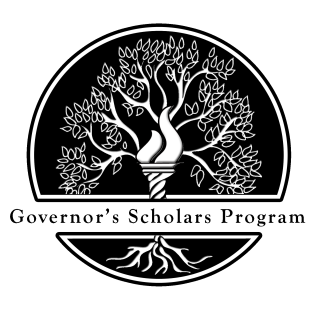 Please complete this statement ONLY if any additional information that may be significant and relevant HAS NOT otherwise been noted or introduced in the application.  The Guidance Counselor Statement is NOT REQUIRED.  The counselor should indicate if this student has overcome adversity while maintaining academic excellence. 